Jan Zaremba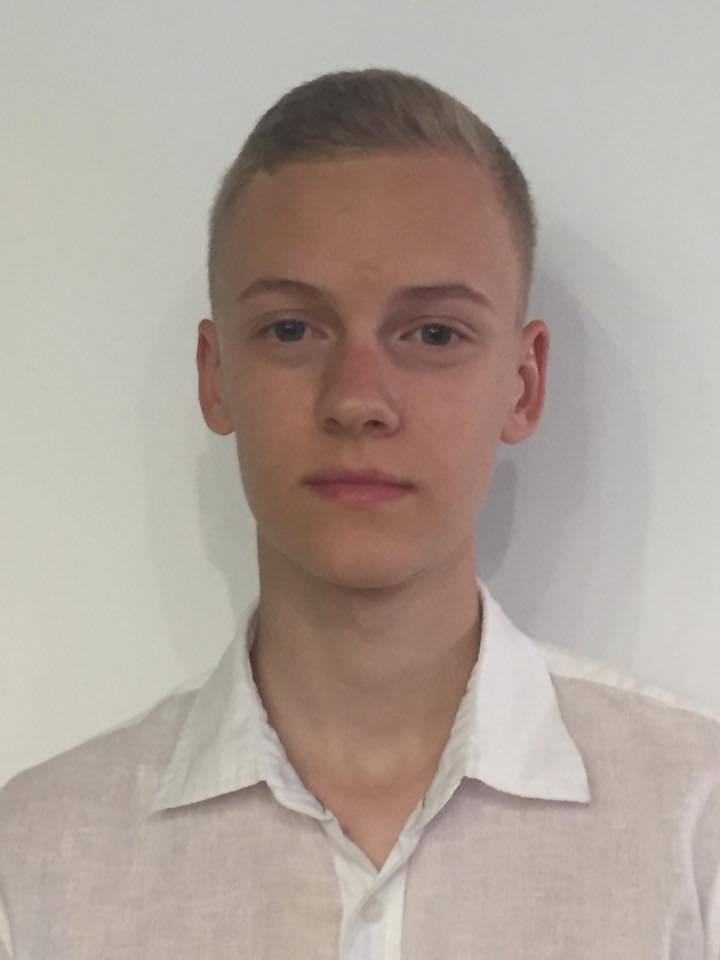 Email: jaanek420@gmail.comPhone number: +48608205083Born: 01.12.2000, WarsawEducation: 2016- : High school 78 in WarsawExperience:2014-2018: Accountant In NikeLanguages:English-advancedSpanish-basicHobbys:Snowboarding,travelling,reading